Position Purpose:The Hospital Admissions Risk Program (HARP) Care Coordinator, based in Ararat will facilitate the provision of care to people with Chronic and Complex illnesses in the Ararat Rural City catchment by providing clients and their families ongoing support, monitoring and co-ordinated care to reduce the risk of hospitalisation.Department / Unit Specific OverviewCommunity Nursing is a part of the broader Community Services Department, which is located at the Ararat campus, we provide community nursing across the catchment area of Ararat Rural City. Community Nursing includes Palliative Care, District Nursing, Hospital In The Home, Hospital Admission Risk Program (HARP), Healthy @ Home and Home Care Package. Each program area aims to provide awareness and education which enables community members to have a better understanding of their own health issues and thus take greater responsibility for improving their own health outcomes.HARP aims to prevent avoidable hospital presentations and admissions. HARP targets people with complex care needs that frequently use hospitals or are at imminent risk of hospitalisation and could benefit from coordinated care. This may include people with a chronic disease, conditions of ageing of psychosocial complex needs. Our Values Organisational ContextEast Grampians Health Service is a rural health service located in Ararat and Willaura in Western Victoria and is an integral part of a thriving community that is committed to quality services providing health and wellbeing to people of all backgrounds. Serving a diverse community, East Grampians Health Service delivers an extensive range of acute, residential, home and community based services. We strive to continually improve our services to best meet the needs of our patients, residents and the community.Our VisionTo be leaders in rural health care Our Strategic directionEGHS strategic plan 2019-22 mirrors the Victorian Government Health 2040; Advancing Health, Access and Care guidelines and is underpinned by our organisational values and behaviours - ‘improving our communities health and quality of life through strong partnerships and by responding to changing needs’.  We incorporate our opportunities through Better Health, Better Access, and Better Care, which are pivotal in achieving our vision of being ‘leaders in rural health care’:BETTER HEALTHA system geared to prevention as much as treatmentEveryone understands their own health risksIllness is detected and managed earlyHealthy neighbourhoods and communities encourage healthy lifestyleBETTER ACCESSCare is always there when people need itMore access to care in the home and communityPeople are connected to the full range of care and support they needThere is fair access to careBETTER CARETarget zero avoidable harmHealthcare that focuses on outcomesPeople are active partners in careCare fits together around people’s needsOrganisational Responsibilities Be aware of and work in accordance with EGHS policies and procedures, including:Victorian Public Sector - Code of Conduct Confidentiality, Security and Management of Information - SOPP 24.02Hand Hygiene - SOPP 70.18Occupational Health and Safety - SOPP 72.09Person Centred Care - SOPP 60.20Safety - SOPP 72.13Performance Development policy - SOPP 35.27Risk Management - SOPP 74.01Be respectful of the needs of patients, visitors and other staff and maintain a professional approach in all interactions, creating exceptional experiences.Be aware of the National Safety and Quality Health Service Standards and all other standards as it relates your area of work and associated accreditation.Undertake other duties as directed that meet relevant standards and recognised practice.Agree to provide evidence of a valid employment Working with Children Check and provide the necessary details for East Grampians Health Service to undertake a national Police check.All staff are expected to identify and report incidents, potential for error and near misses and supports staff to learn how to improve the knowledge systems and processes to create a safe and supportive environment for staff and patients.Contribute to a positive and supportive learning culture and environment for health professional students and learners at all levels.Participate in all mandatory education and orientation sessions as outlined by EGHS.East Grampians Health Service is an equal opportunity employer and is committed to providing for its employees a work environment which is free of harassment or discrimination. EGHS reserves the right to modify position descriptions as required. Staff will be consulted when this occurs.Responsibilities and Major Activities Identify eligible people for the program and provide comprehensive assessments, ongoing support, care management and coordination of services in order to enhance the care and management of clients with chronic disease, conditions of ageing and psychosocial complex needs. Undertake the admission and discharge of clients according to funding guidelines and EGHS policies and procedures.Utilise a single point of contact process; referral and screening tools and pathways in line with statewide initiatives; generic assessment tools and effective case coordination systemsBuild and foster referral pathways with urgent care and acute staff.Work closely with allied health staff to support clients with their health care needs. Participate in Multidisciplinary team meetings and develop and co-ordinate shared care plans for clients who are accessing a range of EGHS services. Participate in the Allied Health and IPU morning meeting daily, and Willaura Health Care meeting weekly.Be responsible for accurate, complete and up-to-date care plans and documentation in line with EGHS policies and maintain documentation.Ensure that clinical practice and delivery of care is consistent with the Nursing and Midwifery Board of Australia Standards for Practice.Accept responsibility for own actions, recognises limitations in practice and abilities and seek input from more experienced clinicians and help as necessary.Prioritises workload based on needs, acuity and optimal time for intervention and provide leadership and coordination of work for less experienced staffProvide supervision and mentorship to students and less experienced staff in their ability to provide safe and effective careContribute to and actively support the use of best evidence to deliver patient careActively support the implementation of safety and quality initiativesEnsure that all patients, residents, clients, visitors and staff are treated with respect, dignity and courtesy in an environment that is free from harassment and discriminationKey Performance Indicators Demonstrate a reduction in admission and readmission rates through practice, data collection and reporting Compliance with HARP guidelines and eligibility criteria as outlined in the Health Independence Program, ensuring programs are flexible and responsive to client needsClinical practice and delivery of care is consistent with the Nursing and Midwifery Board of Australia Standards for PracticeMeet agreed service delivery targets to support ongoing funding for the programKey Selection Criteria Essential Criteria: Registered Nurse in Victoria with current APHRA registrationExtensive knowledge, skills and experience in client management and treatment of chronic disease, older people and people with a disabilityUnderstanding of the issues and concerns of frail, older people and their carersKnowledge of community services and resources, particularly related to chronic disease managementCommitment to a high standard of personal appearance and conduct that is clean, neat, tidy, punctual and respectful in language and manner towards staff, patients, residents and visitorsDemonstrated sound level of clinical nursing skills and ability to work safely and effectively within the designated area.Demonstrated excellent written and verbal communication, co-ordination and organisational skillsDemonstrated ability to contribute and practice collaboratively as part of a multidisciplinary teamCommitment to flexibility and innovation in practice including an evidence based approach to careDemonstrate excellent computer literacy skills for use within the designated areaCurrent drivers licenceMust comply to having or completion of:National Police Check (renewed every 3 years) Working with Children Check (renewed every 5 years) 
Desirable Criteria Post-graduate qualification in a relevant field of nursingAcknowledgementEmployee Signature:						Employee Name: 						Date:Manager Signature:						Manager Name:						Date:Developed Date: 		 Developed by: 		Date of next Review:Position TitleHospital Admissions Risk Program (HARP) Care Coordinator  Position NumberN5724DepartmentCommunity Nursing ClassificationRegistered Nurse – Grade 3B Agreement Nurses and Midwives (Victorian Public Sector) (Single Interest Employers) Enterprise Agreement 2020-2024Reports to:Manager of Community Nursing POSITION DESCRIPTION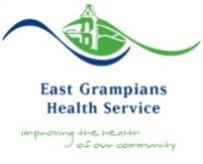 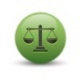 IntegrityWe value integrity, honesty and respect in all relationships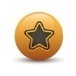 ExcellenceWe value excellence as the appropriate standard for all services and practices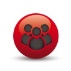 CommunityWe respect the dignity and rights of our community and    acknowledge their beliefs, regardless of their cultural, spiritual or socioeconomic background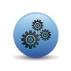 Working TogetherWe value equally all people who make a contribution to EGHS to achieve shared goals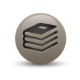 
Learning CultureWe strive to continually lead and develop through education, training, mentoring and by teaching others.